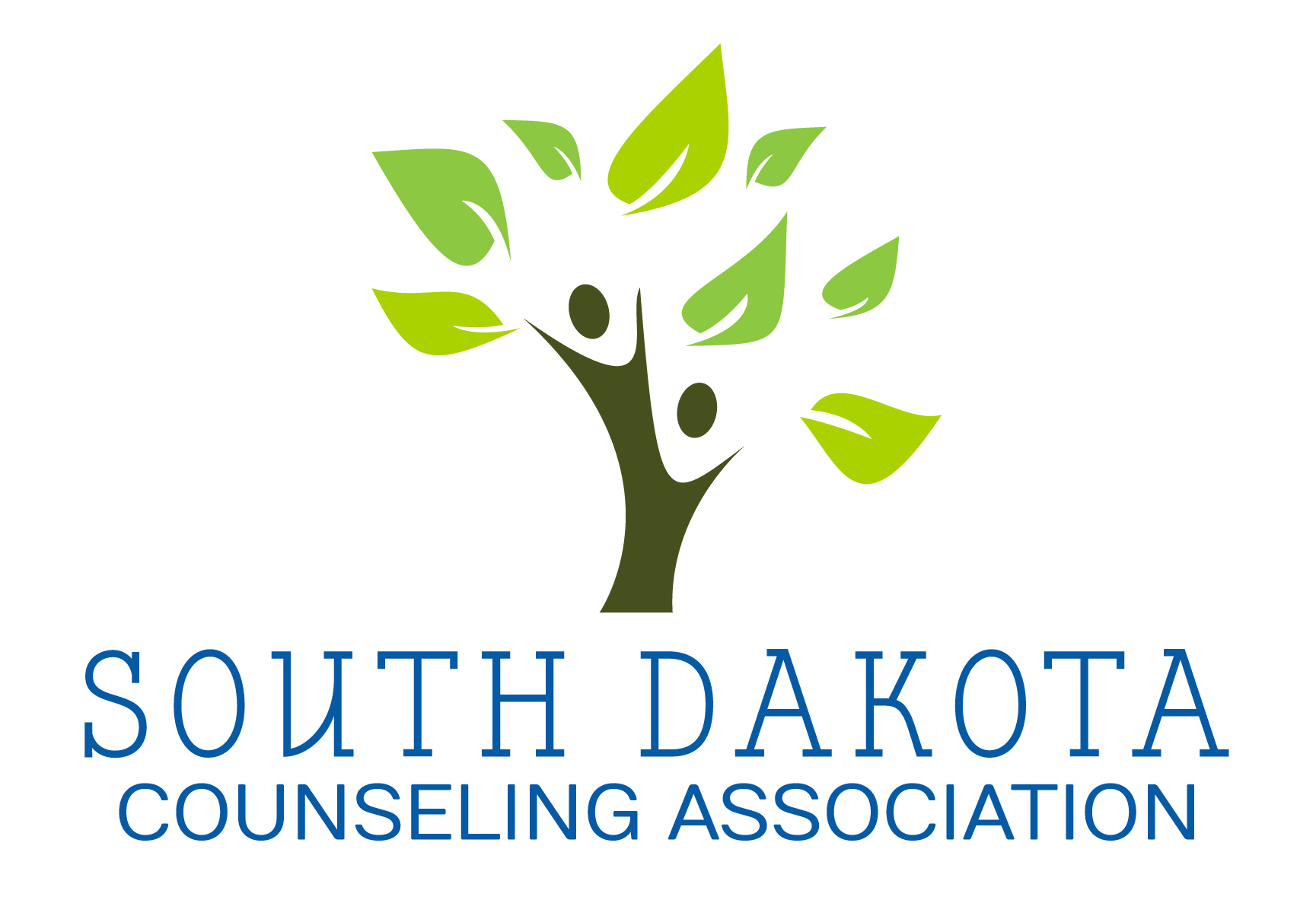 SDCA Awards Nomination FormAward Information Can Be Found on Page 2Award Nominee:  Nominee’s Email Address:Is the Nominee a current SDCA member?Person submitting nomination: Is the person submitting the nomination a current SDCA member?Award for which individual is being nominated:___  Marvin Kemp Award for Outstanding Service to the Counseling Profession___  E.  Gordon Poling Administrator Award___  Mary W. Lark Humanitarian Award___  C.J. Peterson Award___  Mavis Booze Mentoring Award___  Counselor of the Year Award___  Special Contributions AwardThe completed packet includes the following: (please include all 3 documents in one email with the subject line:  “2021 SDCA Awards” and send by email to sdca.counseling@gmail.com   Deadline for submission is March 26, 2021SDCA Awards Nomination form (this form)Two letters of recommendationSDCA AWARDS INFORMATIONMARVIN KEMP AWARDfor Outstanding Service to the Counseling ProfessionThis is the TOP award determined by the SDCA Board.  The following points should be considered:1.  Nominee must have contributed to the counseling profession and SDCA for 	an extended period of time—minimum of 10 years.2.  Nominee must be active in his/her community as a civic leader/volunteer.3.  Nominee must display continued professional growth.4.  Nominee must be a member of SDCA.E. GORDON POLING ADMINISTRATOR AWARD1.  Nominee must have demonstrated an understanding of the counseling 	profession and unqualified support of it.2.  Nominee must be in some kind of supervisory position over counselors, counselor-interns, or students of counseling.3.  Nominee may or may not be a member of SDCA.MARY W. LARK HUMANITARIAN AWARD1.  Nominee must be an SDCA member.2.  Nominee should have evidenced concern about human beings in special ways through caring behavior, documented and generally recognized by peers.3.  The award should typically, but not invariable, be for a comprehensive person 	concerned with all humans and their joint welfare as well as caring for another or others in a personal way.4.  The nominee selected will have been observed in unselfish involvement over a period of time in a cause of situation which benefits others, not self.5.  The nominee selected will have been effective in communicating their caring.6.  If the recipient is an ACA member, they will then be nominated for the ACA Wrenn award.C. J. PETERSON AWARD1.  Nominee must have demonstrated a commitment to enhancing the career possibilities of his/her clients.2.  Nominee must have been in the profession at least 5 years.3.  Nominee must be a member of SDCA.MAVIS BOOZE MENTORING AWARD1.  Nominee must demonstrate the willingness and ability to provide support and to share insights, expertise, resources, and enthusiasm with other counselors.2. Nominee must have demonstrated an understanding of the counseling profession and shown respect for it.3.  Nominee must be a member of SDCA.COUNSELOR OF THE YEAR AWARD1.  Nominee must be a current member of his/her local SDCA chapter.2.  Nominee must be a member of the profession and a resident of his/her geographic location at least five years.3.  Nominee must have demonstrated contributions to his/her community.SPECIAL CONTRIBUTIONS AWARD1.  Nominee must have made a significant contribution to the counseling profession.2.  Nominee must have demonstrated a genuine desire to help people.3.  Nominee may or may not be a member of SDCACHAPTER OF THE YEARPlease see the Chapter of the Year Nomination Form.AWARD NOMINATION CRITERIA1.  All nominations must come from a current SDCA member.2.  Nominating materials should include three letters:  one letter of nomination and two letters of recommendation.  Resumes are not required, but the nominator should submit a comprehensive compilation of the nominee’s accomplishments.3.  Nominees for Marvin Kemp, C.J. Peterson, Mary Lark and Counselor of the Year Awards must be current members of SDCA, unless the award is given posthumously.  To verify a membership, contact SDCA at sdca.counseling@gmail.comPLEASE:  Make sure nominations packets are complete before emailing.